PROJETO “Produção de Modelos Didáticos Tridimensionais para o Ensino de Embriologia na Universidade Federal de Lavras”.De acordo com os seguintes critérios:- disponibilidade de horários para se dedicar a atividade;- conhecimento prévio de embriologia e de áreas afins;- experiência prévia com o manuseio do material (biscuit, resina plástica, pintura, etc.).Foram selecionados os alunos abaixo indicados para comparecer no Laboratório de Morfologia do Departamento de Medicina Veterinária, hoje, 24 de agosto de 2012, as 14:30h para a realização da Avaliação Prática para a seleção de monitores.- Lígia Junqueira Ribeiro- Vanessa da Cunha SilveiraAos demais, agradecemos o interesse pelo Projeto.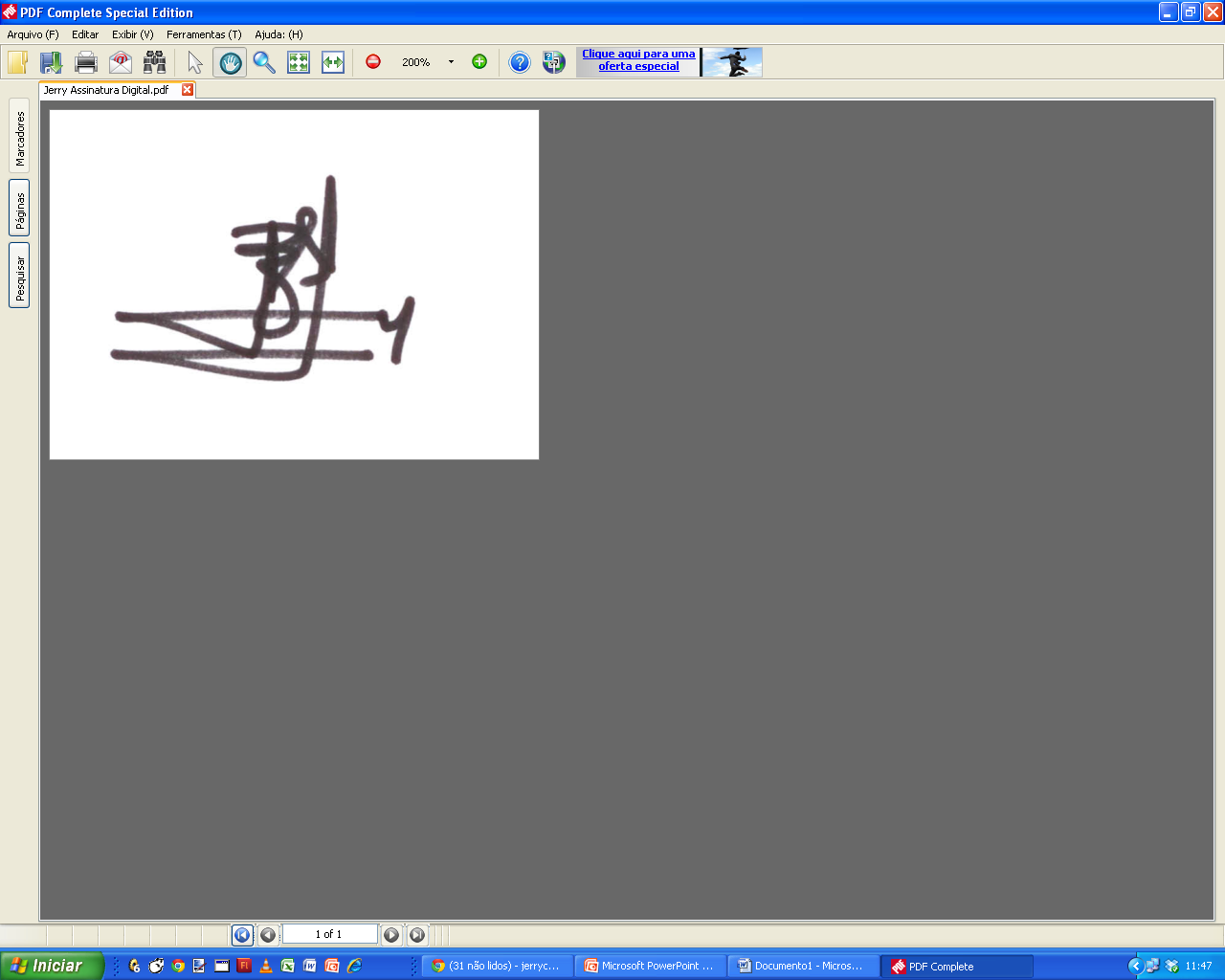 __________________________Jerry C BorgesCoordenador do Projeto.